M 4 Pfingsten - Begeistert von der Liebe Gottes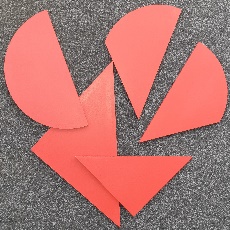 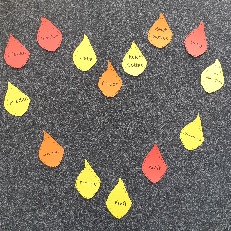 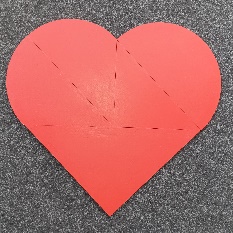 Kompetenzen:Schüler*innen deuten und verstehen individuell den Begriff gute Gemeinschaft M 4.1unterscheiden lebensfördernde und lebensfeindliche Handlungsformen M 4.1 und M 4.4deuten und verstehen Grundformen religiöser Sprache und Symbole M 4.2 und M 4.3.nehmen das Pfingstwunder wahr und lernen die Bedeutung des Pfingstfesttages kennen M 4.3verstehen den Begriff Liebe im biblischen Sinne M 4.2 und M 4.4.AnforderungssituationErwachsenen ist Pfingsten in seiner Bedeutung eher unbekannt. Wie kann man über den Heiligen Geist ins Gespräch kommen? In der Grundschule findet dabei in der didaktischen Reduktion nicht die Frage nach der dritten Person Gottes besondere Berücksichtigung, sondern das Wirken des Heiligen Geistes damals und heute. Erprobte Bild- und Wortkarten, schüleraktivierende Erzähl- sowie Gesprächsmethoden bieten Zugangsmöglichkeiten zu diesem Thema. Angeknüpft wird an die individuellen Weltvorstellungen der Schüler*innen u.a. zu den Fragen: Was ist eine gute Gemeinschaft und was ist liebevoller Umgang für mich?  Schüler*innen nehmen ihre Wünsche und Deutungen wahr und vergleichen sie mit Antworten aus den Überlieferungen des Neuen Testamentes.M 4.1 Modul 1: Was ist eine gute Gemeinschaft? (1 - 2 Stunden)Mit der ICH-DU-WIR-Methode ins Gespräch kommenM 4.2 Modul 2: Was begeistert Christen? (1Stunde)Grundformen religiöser Sprache verstehenM 4.3 Modul 3: Pfingsten: Begeistert von Liebe Gottes! (1Stunde)Schüleraktivierende Pfingsterzählung mit Papierflammen-WortkartenM 4.4 Modul 4: Wie sieht die Liebe Gottes im Alltag aus? (1Stunde)Mit der ICH-DU-WIR-Methode ins Gespräch kommenKopiervorlagen zu den Modulen befinden sich am Ende der Beschreibung der Lernschritte in den jeweiligen Modulen.